	Варианты заданий для выполненияПрактической работы Расчет неразветвленной цепи переменного тока.Цель работы: рассчитать электрическую цепь переменного тока с последовательным соединением активных и реактивных сопротивлений, построить векторную диаграмму.Содержание работы:Вычертить схему, записать данные из таблицы согласно варианту и рассчитать электрическую цепь.Таблица 6.1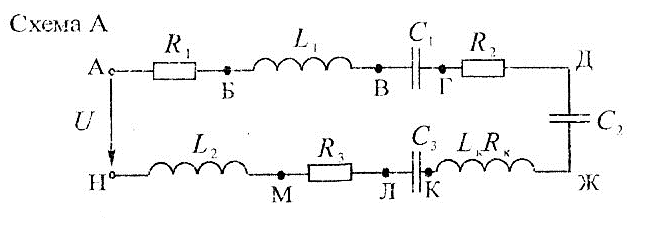 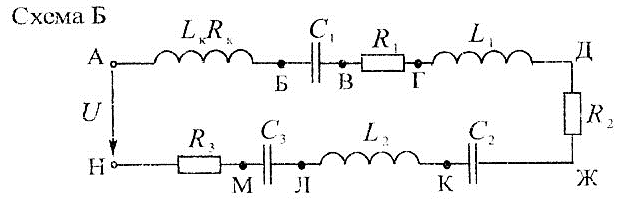 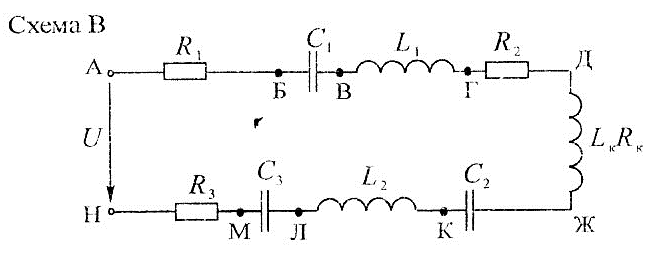 Порядок выполнения работы:Реактивное сопротивление катушек и конденсаторов определит при частоте f=50Гц: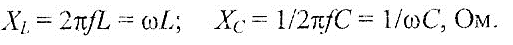 Полное сопротивление всей цепи: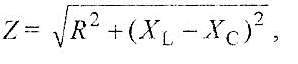 Где 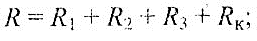 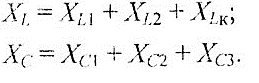 Действующее значение тока в цепи I=U|Z, AСдвиг фаз тока, протекающего в цепи, и приложенного напряжения: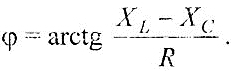 Действующее значение напряжения в каждом элементе цепи: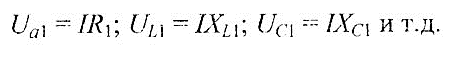 Построить в масштабе на миллиметровке векторную диаграмму тока и напряжений для заданной цепи. При этом для удобства построения вектор тока направить по оси абсцисс, без учета его начальной фазы. Пример построения векторной диаграммы для схемы А приведен на рисунке: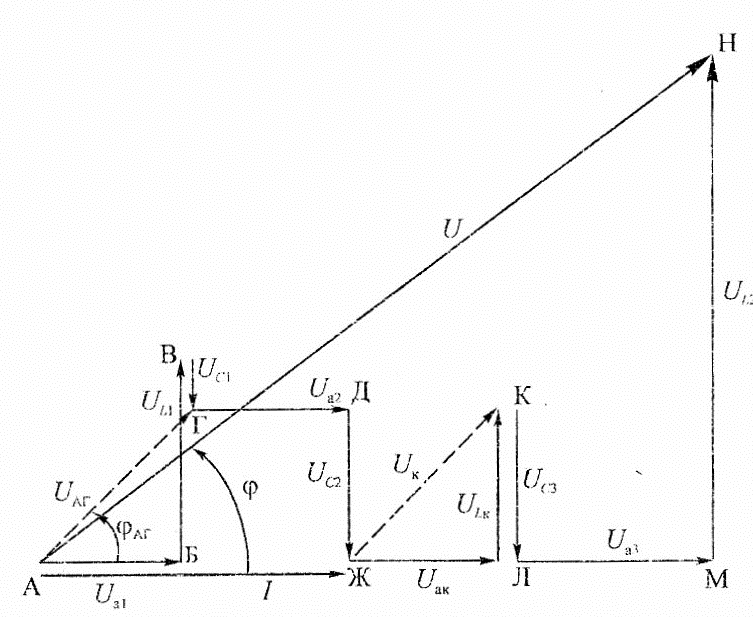 Выписать полученные по векторной диаграмме знания угла сдвига фаз и напряжения, приложенного к цепи.Например, по диаграмме на рисунке U=40В, Сравнить с результатом, полученным в п.4Определить напряжение, приложенное к цепи, по формуле: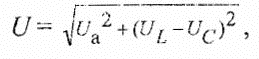 Где 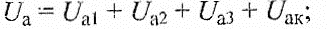 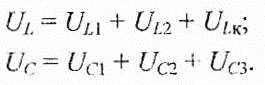 Сравнить рассчитанную величину U с результатом, полученным по векторной диаграмме, и с заданным значением.Мгновенные значения напряжения, приложенного к цепи, и тока: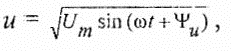 Где 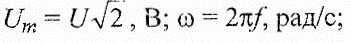 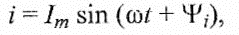 Где 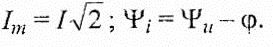 Определить мощность цепи и построить треугольник мощностей: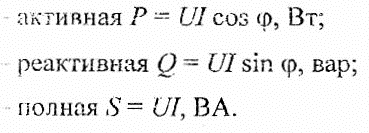  По векторной диаграмме определить напряжение на заданном участке цепи и сдвиг фаз тока и напряжения на этом участке.Например, для участка АГ по диаграмме 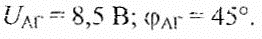 Вывод: применение второго закона Кирхгофа в цепях переменного тока; физическая сущность активного, индуктивного и емкостного сопротивления в цепи переменного тока.Частоедов Л.А. Электротехника: Учебное пособие. — М.: ФГБОУ ДПО «Учебно – методический центр по образованию на железнодорожном транспорте», 2011. — 402 с. Задание должно быть выполнено до 26.11 и выслано на электронную почту yana.makshanowa@yandex.ru ﻿Яна Макшанова приглашает вас на запланированную конференцию: Zoom.Тема: Конференция. Организатор Макшанова Яна ЕвгеньевнаВремя: Это регулярная конференция Начать в любое времяПодключиться к конференции Zoomhttps://us04web.zoom.us/j/4306900057?pwd=Y1FBWkRwTzBiTmx4blhMMFNPQmV4Zz09Идентификатор конференции: 430 690 0057Код доступа: 1111111Вариант - схема1-А11-Б21-В2-А12-Б22-В3-А13-Б23-В4-А14-Б24-В5-А15-Б25-В6-А16-Б26-В7-А17-Б18-В8-А18-Б28-В9-А19-Б29-В10-А20-Б30-ВU, В508012060403020709010040-4030-3020-2010-40450R1 , Ом43404242454R2 , Ом34206332542R3 , Ом363010233323R4 , Ом63504564235L1 , мгн16381279,612,731,825,412,725,412,7L2 , мГн381615915,912,7196,49,525,415,9L3 , мГн19,19,616012,715,919,112,76,49615,9C1 , мкФ7965311067966377965317961061531C2 , мкФ531319533191061796796796796398C3 , мкФ53179613353110613192662661592319Участок цепиАГБДВЖГКДЛЖМКНДКАГБД